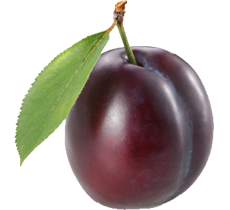 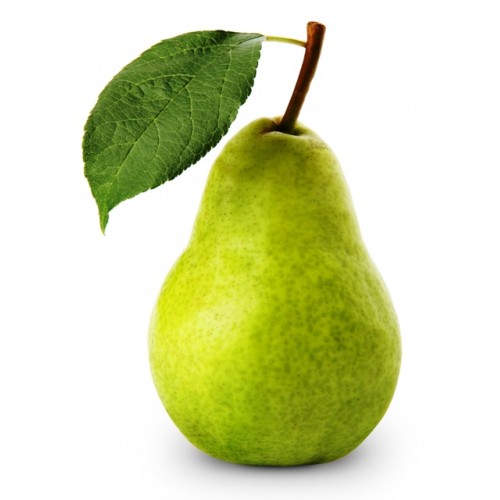 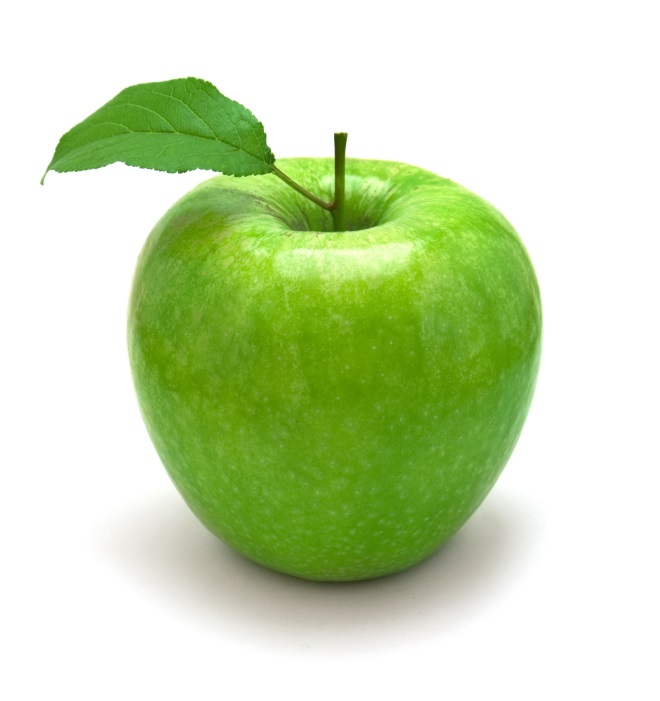 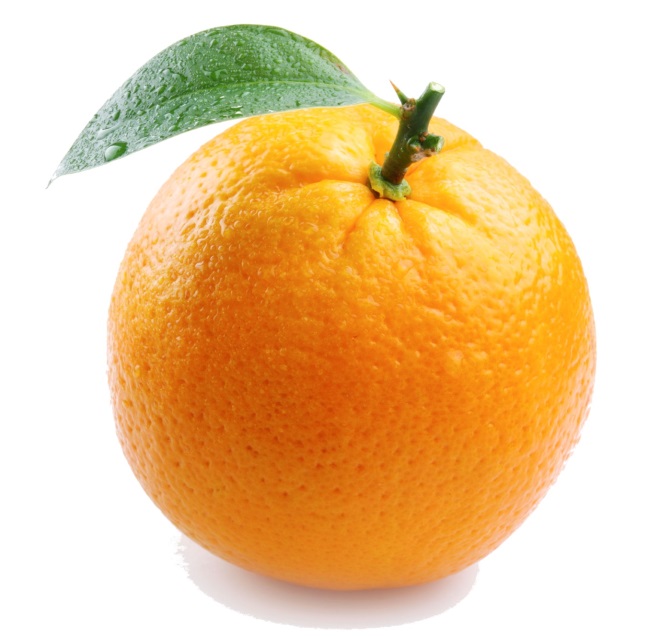 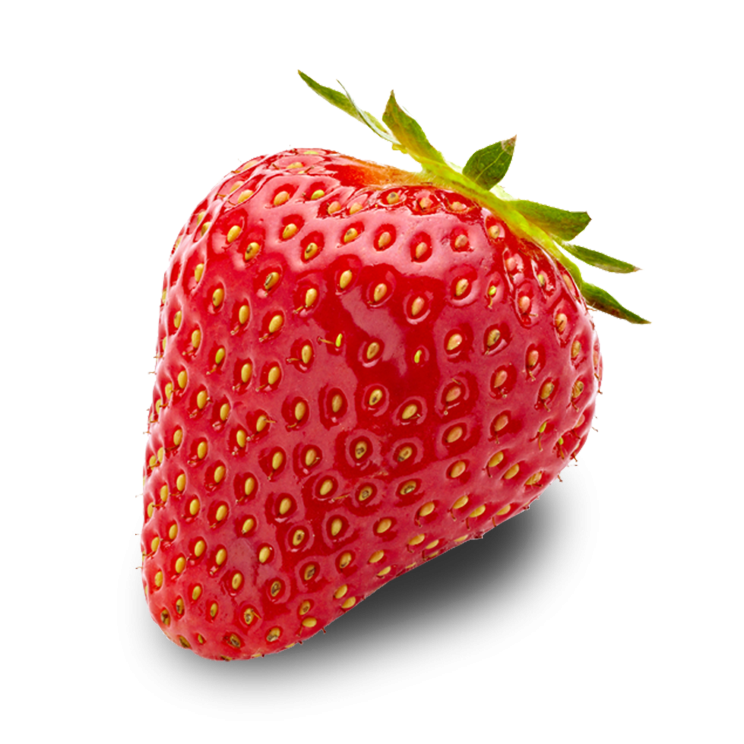 Can you match the words to the pictures?Can you match the words to the pictures?Can you match the words to the pictures?Can you match the words to the pictures?Can you match the words to the pictures?pommeprunefraisepoireorange